NATJEČAJI ZA RADNA MJESTA OŠ KLOŠTAR PODRAVSKI 2020.♦ NATJEČAJ – glazbena kultura……11.11. 2020.Na temelju članka 107. Zakona o odgoju i obrazovanju u osnovnoj i srednjoj školi („Narodne novine“, broj 87/08., 86/09., 92/10., 105/10. – ispravak, 90/11., 16/12., 86/12., 94/13., 152/14., 7/17., 68/18., 98/19. i 64/20.) Osnovna škola Kloštar Podravski, Kloštar Podravski objavljujeN A T J E Č A Jza zasnivanje radnog odnosa na radnom mjestu1. Učitelj/ica glazbene kulture na neodređeno puno radno vrijeme (40 sati tjedno)                 -1 izvršitelj/icaUVJETI: Sukladno Zakonu o odgoju i obrazovanju u osnovnoj i srednjoj školi ("Narodne novine", broj 87/08., 86/09., 92/10., 105/10. – ispravak, 90/11., 16/12., 86/12., 94/13., 152/14., 7/17., 68/18., 98/19. i 64/20.) i Pravilniku o odgovarajućoj vrsti obrazovanja učitelja i stručnih suradnika u osnovnoj školi ("Narodne novine", broj 6/19.).pod 1. mag. edukacije glazbene kulture ili prof. glazbene kultureUz prijavu na natječaj kandidati trebaju priložiti:	1. Životopis	2. Dokaz o stečenoj stručnoj spremi	3. Dokaz o državljanstvu	4. Uvjerenje da nema zapreka za zasnivanje radnog odnosa u školskoj ustanovi 	                  sukladno članku 106. Zakona o odgoju i obrazovanju u osnovnoj i srednjoj školi 	    (ne starije od šest mjeseci od objave natječaja)	5. Elektronički zapis ili potvrdu o podacima evidentiranom u matičnoj evidenciji 	    Hrvatskog zavoda za mirovinsko osiguranje.Prijave na natječaj s potrebnom dokumentacijom o ispunjavanju uvjeta dostaviti u roku od 8 dana od dana objavljivanja natječaja na adresu: Osnovna škola Kloštar Podravski, 1. svibnja 50, 48362 Kloštar Podravski s naznakom "Za natječaj- glazbena kultura".Natječaj traje od 11. do 19. studenoga 2020. godine.Pravo na podnošenje prijave imaju ravnopravno osobe oba spola.Kandidat koji ostvaruje pravo prednosti pri zapošljavanju prema posebnim propisima dužan je u prijavi na natječaj pozvati se na to pravo i ima prednost u odnosu na ostale kandidate samo pod jednakim uvjetima. Da bi kandidat ostvario to pravo dužan je uz prijavu priložiti svu potrebnu dokumentaciju propisanu zakonom kojom to potvrđuje, kao i rješenje o priznatom statusu, odnosno potvrdu o priznatom statusu iz koje je vidljivo spomenuto pravo te dokaz da je nezaposlen.(Poveznica Ministarstva hrvatskih branitelja RH  o prednosti pri zapošljavanju hrvatskih branitelja- nalazi se  u nastavku.)https://branitelji.gov.hr/UserDocsImages/NG/12%20Prosinac/Zapo%C5%A1ljavanje/Popis%20dokaza%20za%20ostvarivanje%20prava%20prednosti%20pri%20zapo%C5%A1ljavanju.pdfZa kandidate prijavljene na natječaj čije su prijave uredne i koji ispunjavaju formalne uvjete provest će se testiranje, o čemu će kandidati biti obaviješteni na adresu njihove elektroničke pošte. S odabranim kandidatom sklopit će se Ugovor o radu na neodređeno puno radno vrijeme. Nepotpune i nepravovremene prijave neće se razmatrati.O rezultatima natječaja kandidati će biti obaviješteni u zakonskom roku.Podnošenjem prijave na natječaj kandidati daju izričitu privolu da OŠ Kloštar Podravski može, prikupljati, koristiti i obrađivati osobne podatke kandidata u svrhu provedbe natječajnog postupka,  a sukladno propisima koji uređuju zaštitu osobnih podataka.Natječaj je objavljen na oglasnim pločama i mrežnim stranicama Hrvatskog zavoda za zapošljavanje i Škole.KLASA: 112-01/20-01/183URBROJ: 2137-38-20-1Kloštar Podravski, 10.11.2020.									RAVNATELJ:								Mirko Šandrovčan, dipl. ing.- Obavijest kandidatima po objavljenom natječaju – glazbena kulturaOSNOVNA ŠKOLA KLOŠTAR PODRAVSKI48362 Kloštar Podravski, 1. svibnja 50KLASA: 112-01/20-01/183URBROJ: 2137-38-20-4Kloštar Podravski, 27.11.2020.								MREŽNA STRANICA ŠKOLEPREDMET: Obavijest kandidatima po objavljenom	         natječaju za radno mjestoObavještavamo vas da je po natječaju za radno mjesto:Učitelj/ica glazbene kulture, na neodređeno puno radno vrijeme od 40 sati tjedno izabran Tomislav Glumbić, magistar glazbene pedagogije.Školski odbor je na 39. sjednici održanoj dana 27. studenoga 2020. godine dao prethodnu suglasnost za zapošljavanje izabranog kandidata.Natječaj je trajao od 11. do 19. studenoga 2020. godine, a bio je objavljen na oglasnim pločama i mrežnim stranicama Hrvatskog zavoda za zapošljavanje i OŠ Kloštar Podravski.Izabrani kandidat ispunjava uvjete stupnja i vrste stručne spreme, a dostavio je svu traženu dokumentaciju pa se radni odnos zasniva na neodređeno puno radno vrijeme uz uvjet polaganja stručnog ispita.								RAVNATELJ							Mirko Šandrovčan, dipl. ing.♦ NATJEČAJ – NJEMAČKI JEZIK……14.10. 2020.Na temelju članka 107. Zakona o odgoju i obrazovanju u osnovnoj i srednjoj školi („Narodne novine“, broj 87/08., 86/09., 92/10., 105/10. – ispravak, 90/11., 16/12., 86/12., 94/13., 152/14., 7/17., 68/18., 98/19. i 64/20.) Osnovna škola Kloštar Podravski, Kloštar Podravski objavljujeN A T J E Č A Jza zasnivanje radnog odnosa na radnom mjestu1. Učitelj/ica njemačkog jezika na određeno puno radno vrijeme (40 sati tjedno)                 -1 izvršitelj/icaUVJETI: Sukladno Zakonu o odgoju i obrazovanju u osnovnoj i srednjoj školi ("Narodne novine", broj 87/08., 86/09., 92/10., 105/10. – ispravak, 90/11., 16/12., 86/12., 94/13., 152/14., 7/17., 68/18., 98/19. i 64/20.) i Pravilniku o odgovarajućoj vrsti obrazovanja učitelja i stručnih suradnika u osnovnoj školi ("Narodne novine", broj 6/19.).pod 1. mag. edukacije njemačkog jezika ili prof. njemačkog jezikaUz prijavu na natječaj kandidati trebaju priložiti:	1. Životopis	2. Dokaz o stečenoj stručnoj spremi	3. Dokaz o državljanstvu	4. Uvjerenje da nema zapreka za zasnivanje radnog odnosa u školskoj ustanovi 	                  sukladno članku 106. Zakona o odgoju i obrazovanju u osnovnoj i srednjoj školi 	    (ne starije od šest mjeseci od objave natječaja)	5. Elektronički zapis ili potvrdu o podacima evidentiranom u matičnoj evidenciji 	    Hrvatskog zavoda za mirovinsko osiguranje.Prijave na natječaj s potrebnom dokumentacijom o ispunjavanju uvjeta dostaviti u roku od 8 dana od dana objavljivanja natječaja na adresu: Osnovna škola Kloštar Podravski, 1. svibnja 50, 48362 Kloštar Podravski s naznakom "Za natječaj- njemački jezik".Natječaj traje od 15. do 22. listopada 2020. godine.Pravo na podnošenje prijave imaju ravnopravno osobe oba spola.Kandidat koji ostvaruje pravo prednosti pri zapošljavanju prema posebnim propisima dužan je u prijavi na natječaj pozvati se na to pravo i ima prednost u odnosu na ostale kandidate samo pod jednakim uvjetima. Da bi kandidat ostvario to pravo dužan je uz prijavu priložiti svu potrebnu dokumentaciju propisanu zakonom kojom to potvrđuje, kao i rješenje o priznatom statusu, odnosno potvrdu o priznatom statusu iz koje je vidljivo spomenuto pravo te dokaz da je nezaposlen.(Poveznica Ministarstva hrvatskih branitelja RH  o prednosti pri zapošljavanju hrvatskih branitelja- nalazi se  u nastavku.)https://branitelji.gov.hr/UserDocsImages/NG/12%20Prosinac/Zapo%C5%A1ljavanje/Popis%20dokaza%20za%20ostvarivanje%20prava%20prednosti%20pri%20zapo%C5%A1ljavanju.pdfZa kandidate prijavljene na natječaj čije su prijave uredne i koji ispunjavaju formalne uvjete provest će se testiranje, o čemu će kandidati biti obaviješteni na adresu njihove elektroničke pošte. S odabranim kandidatom sklopit će se Ugovor o radu na određeno vrijeme. Nepotpune i nepravovremene prijave neće se razmatrati.O rezultatima natječaja kandidati će biti obaviješteni u zakonskom roku.Podnošenjem prijave na natječaj kandidati daju izričitu privolu da OŠ Kloštar Podravski može, prikupljati, koristiti i obrađivati osobne podatke kandidata u svrhu provedbe natječajnog postupka,  a sukladno propisima koji uređuju zaštitu osobnih podataka.Natječaj je objavljen na oglasnim pločama i mrežnim stranicama Hrvatskog zavoda za zapošljavanje i Škole.KLASA: 112-01/20-01/161URBROJ: 2137-38-20-1Kloštar Podravski, 14.10.2020.									RAVNATELJ:								Mirko Šandrovčan, dipl. ing.- Obavijest kandidatima po objavljenom natječaju – njemački jezikOSNOVNA ŠKOLA KLOŠTAR PODRAVSKI48362 Kloštar Podravski, 1. svibnja 50KLASA: 112-01/20-01/161URBROJ: 2137-38-20-4Kloštar Podravski, 10.11.2020.								MREŽNA STRANICA ŠKOLEPREDMET: Obavijest kandidatima po objavljenom	         natječaju za radno mjestoObavještavamo vas da je po natječaju za radno mjesto:Učitelj/ica njemačkog jezika, na određeno puno radno vrijeme od 40 sati tjedno izabrana Iva Radman, mag. primarnog obrazovanja – smjer Njemački jezik.Školski odbor je na 38. sjednici održanoj dana 10. studenoga 2020. godine dao prethodnu suglasnost za zapošljavanje izabrane kandidatkinje.Natječaj je trajao od 15. do 22. listopada 2020. godine, a bio je objavljen na oglasnim pločama i mrežnim stranicama Hrvatskog zavoda za zapošljavanje i OŠ Kloštar Podravski.Izabrana kandidatkinja ispunjava uvjete stupnja i vrste stručne spreme, a dostavila je svu traženu dokumentaciju pa se radni odnos zasniva na određeno vrijeme do povratka na rad zamjenjivane učiteljice.								RAVNATELJ							Mirko Šandrovčan, dipl. ing.♦ NATJEČAJ – informatika (neodređeno)……14.10. 2020.Na temelju članka 107. Zakona o odgoju i obrazovanju u osnovnoj i srednjoj školi („Narodne novine“, broj 87/08., 86/09., 92/10., 105/10. – ispravak, 90/11., 16/12., 86/12., 94/13., 152/14., 7/17., 68/18., 98/19. i 64/20.) Osnovna škola Kloštar Podravski, Kloštar Podravski objavljujeN A T J E Č A Jza zasnivanje radnog odnosa na radnom mjestu1. Učitelj/ica informatike na neodređeno nepuno radno vrijeme (20 sati tjedno)                 -1 izvršitelj/icaUVJETI: Sukladno Zakonu o odgoju i obrazovanju u osnovnoj i srednjoj školi ("Narodne novine", broj 87/08., 86/09., 92/10., 105/10. – ispravak, 90/11., 16/12., 86/12., 94/13., 152/14., 7/17., 68/18., 98/19. i 64/20.) i Pravilniku o odgovarajućoj vrsti obrazovanja učitelja i stručnih suradnika u osnovnoj školi ("Narodne novine", broj 6/19.).pod 1. mag. edukacije informatike ili prof. informatikeUz prijavu na natječaj kandidati trebaju priložiti:	1. Životopis	2. Dokaz o stečenoj stručnoj spremi	3. Dokaz o državljanstvu	4. Uvjerenje da nema zapreka za zasnivanje radnog odnosa u školskoj ustanovi 	                  sukladno članku 106. Zakona o odgoju i obrazovanju u osnovnoj i srednjoj školi 	    (ne starije od šest mjeseci od objave natječaja)	5. Elektronički zapis ili potvrdu o podacima evidentiranom u matičnoj evidenciji 	    Hrvatskog zavoda za mirovinsko osiguranje.Prijave na natječaj s potrebnom dokumentacijom o ispunjavanju uvjeta dostaviti u roku od 8 dana od dana objavljivanja natječaja na adresu: Osnovna škola Kloštar Podravski, 1. svibnja 50, 48362 Kloštar Podravski s naznakom "Za natječaj- informatika, neodređeno".Natječaj traje od 15. do 22. listopada 2020. godine.Pravo na podnošenje prijave imaju ravnopravno osobe oba spola.Kandidat koji ostvaruje pravo prednosti pri zapošljavanju prema posebnim propisima dužan je u prijavi na natječaj pozvati se na to pravo i ima prednost u odnosu na ostale kandidate samo pod jednakim uvjetima. Da bi kandidat ostvario to pravo dužan je uz prijavu priložiti svu potrebnu dokumentaciju propisanu zakonom kojom to potvrđuje, kao i rješenje o priznatom statusu, odnosno potvrdu o priznatom statusu iz koje je vidljivo spomenuto pravo te dokaz da je nezaposlen.(Poveznica Ministarstva hrvatskih branitelja RH  o prednosti pri zapošljavanju hrvatskih branitelja- nalazi se  u nastavku.)https://branitelji.gov.hr/UserDocsImages/NG/12%20Prosinac/Zapo%C5%A1ljavanje/Popis%20dokaza%20za%20ostvarivanje%20prava%20prednosti%20pri%20zapo%C5%A1ljavanju.pdfZa kandidate prijavljene na natječaj čije su prijave uredne i koji ispunjavaju formalne uvjete provest će se testiranje, o čemu će kandidati biti obaviješteni na adresu njihove elektroničke pošte. S odabranim kandidatom sklopit će se Ugovor o radu na neodređeno vrijeme. Nepotpune i nepravovremene prijave neće se razmatrati.O rezultatima natječaja kandidati će biti obaviješteni u zakonskom roku.Podnošenjem prijave na natječaj kandidati daju izričitu privolu da OŠ Kloštar Podravski može, prikupljati, koristiti i obrađivati osobne podatke kandidata u svrhu provedbe natječajnog postupka,  a sukladno propisima koji uređuju zaštitu osobnih podataka.Natječaj je objavljen na oglasnim pločama i mrežnim stranicama Hrvatskog zavoda za zapošljavanje i Škole.KLASA: 112-01/20-01/163URBROJ: 2137-38-20-1Kloštar Podravski, 14.10.2020.									RAVNATELJ:								Mirko Šandrovčan, dipl. ing.♦ NATJEČAJ – informatika (određeno)……14.10. 2020.Na temelju članka 107. Zakona o odgoju i obrazovanju u osnovnoj i srednjoj školi („Narodne novine“, broj 87/08., 86/09., 92/10., 105/10. – ispravak, 90/11., 16/12., 86/12., 94/13., 152/14., 7/17., 68/18., 98/19. i 64/20.) Osnovna škola Kloštar Podravski, Kloštar Podravski objavljujeN A T J E Č A Jza zasnivanje radnog odnosa na radnom mjestu1. Učitelj/ica informatike na određeno nepuno radno vrijeme (20 sati tjedno)                 -1 izvršitelj/icaUVJETI: Sukladno Zakonu o odgoju i obrazovanju u osnovnoj i srednjoj školi ("Narodne novine", broj 87/08., 86/09., 92/10., 105/10. – ispravak, 90/11., 16/12., 86/12., 94/13., 152/14., 7/17., 68/18., 98/19. i 64/20.) i Pravilniku o odgovarajućoj vrsti obrazovanja učitelja i stručnih suradnika u osnovnoj školi ("Narodne novine", broj 6/19.).pod 1. mag. edukacije informatike ili prof. informatikeUz prijavu na natječaj kandidati trebaju priložiti:	1. Životopis	2. Dokaz o stečenoj stručnoj spremi	3. Dokaz o državljanstvu	4. Uvjerenje da nema zapreka za zasnivanje radnog odnosa u školskoj ustanovi 	                  sukladno članku 106. Zakona o odgoju i obrazovanju u osnovnoj i srednjoj školi 	    (ne starije od šest mjeseci od objave natječaja)	5. Elektronički zapis ili potvrdu o podacima evidentiranom u matičnoj evidenciji 	    Hrvatskog zavoda za mirovinsko osiguranje.Prijave na natječaj s potrebnom dokumentacijom o ispunjavanju uvjeta dostaviti u roku od 8 dana od dana objavljivanja natječaja na adresu: Osnovna škola Kloštar Podravski, 1. svibnja 50, 48362 Kloštar Podravski s naznakom "Za natječaj- informatika, određeno".Natječaj traje od 15. do 22. listopada 2020. godine.Pravo na podnošenje prijave imaju ravnopravno osobe oba spola.Kandidat koji ostvaruje pravo prednosti pri zapošljavanju prema posebnim propisima dužan je u prijavi na natječaj pozvati se na to pravo i ima prednost u odnosu na ostale kandidate samo pod jednakim uvjetima. Da bi kandidat ostvario to pravo dužan je uz prijavu priložiti svu potrebnu dokumentaciju propisanu zakonom kojom to potvrđuje, kao i rješenje o priznatom statusu, odnosno potvrdu o priznatom statusu iz koje je vidljivo spomenuto pravo te dokaz da je nezaposlen.(Poveznica Ministarstva hrvatskih branitelja RH  o prednosti pri zapošljavanju hrvatskih branitelja- nalazi se  u nastavku.)https://branitelji.gov.hr/UserDocsImages/NG/12%20Prosinac/Zapo%C5%A1ljavanje/Popis%20dokaza%20za%20ostvarivanje%20prava%20prednosti%20pri%20zapo%C5%A1ljavanju.pdfZa kandidate prijavljene na natječaj čije su prijave uredne i koji ispunjavaju formalne uvjete provest će se testiranje, o čemu će kandidati biti obaviješteni na adresu njihove elektroničke pošte. S odabranim kandidatom sklopit će se Ugovor o radu na određeno vrijeme. Nepotpune i nepravovremene prijave neće se razmatrati.O rezultatima natječaja kandidati će biti obaviješteni u zakonskom roku.Podnošenjem prijave na natječaj kandidati daju izričitu privolu da OŠ Kloštar Podravski može, prikupljati, koristiti i obrađivati osobne podatke kandidata u svrhu provedbe natječajnog postupka,  a sukladno propisima koji uređuju zaštitu osobnih podataka.Natječaj je objavljen na oglasnim pločama i mrežnim stranicama Hrvatskog zavoda za zapošljavanje i Škole.KLASA: 112-01/20-01/162URBROJ: 2137-38-20-1Kloštar Podravski, 14.10.2020.									RAVNATELJ:								Mirko Šandrovčan, dipl. ing.TESTIRANJA - informatikaOSNOVNA ŠKOLA KLOŠTAR PODRAVSKI1. svibnja 50, 48362 Kloštar PodravskiKLASA: 112-01/20-01/162-163URBROJ: 2137-38-20-2Kloštar Podravski, 27. listopada 2020.						KANDIDATIMA PRIJAVLJENIMA NA						NATJEČAJ OŠ KLOŠTAR PODRAVSKIOBJAVLJEN 14. 10. 2020.- SVIMA-PREDMET: Testiranje i intervju s kandidatima koji ispunjavaju formalne	         uvjete natječaja i čije su prijave pravodobne i potpune	         - obavijestOsnovna škola Kloštar Podravski objavila je 14. rujna 2020. godine na oglasnim pločama i mrežnim stranicama Hrvatskog zavoda za zapošljavanje i Škole natječaj za sljedeće radno mjesto:	1. Učitelj/ica informatike na određeno nepuno radno vrijeme (20 sati tjedno) 	    - 1 izvršitelj/ica	2. Učitelj/ica informatike na neodređeno nepuno radno vrijeme (20 sati tjedno) 	    - 1 izvršitelj/icaPozivaju se kandidati koji su podnijeli pravodobne i potpune prijave te zadovoljavaju formalne uvjete natječaja na testiranje. To su sljedeći kandidati:Testiranje će se provesti 3. studenoga 2020. (utorak) u 13,00 sati u učionici biologije i kemije.Intervju će se održati 5. studenoga 2020. (četvrtak) u 13,00 sati u učionici biologije i kemije.Kandidati su dužni imati maske i pribor za pisanje.Pravni izvori za pripremu kandidata za testiranje:- Zakon o odgoju i obrazovanju u osnovnoj i srednjoj školi („Narodne novine“, broj 87/08.,    86/09., 92/10., 105/10. - ispravak, 90/11., 16/12., 86/12., 94/13., 152/14., 7/17., 68/18., 98/19. i 64/20.)- Pravilnik o kriterijima za izricanje pedagoških mjera ("Narodne novine", broj 94/15. i 3/17.)- Pravilnik o načinima, postupcima i elementima vrednovanja učenika u osnovnoj i srednjoj   školi ("Narodne novine", broj 112/10. i 82/19.)- Pravilnik o tjednim radnim obvezama učitelja i stručnih suradnika u osnovnoj školi  ("Narodne novine", broj 34/14., 40/14., 103/14. i 102/19.)- Odluka o donošenju kurikuluma za nastavni predmet Informatika za osnovne škole i      gimnazije u Republici Hrvatskoj ("Narodne novine", broj 22/18.)- Statut Osnovne škole Kloštar Podravski (web stranica OŠ Kloštar Podravski – dokumenti –    Statut).Popis pravnih izvora odnosi se na navedene propise kao i sve njihove važeće izmjene i dopune.Smatra se da kandidat koji nije pristupio testiranju i intervjuu, povukao prijavu na natječaj i više se ne smatra kandidatom.							Povjerenstvo za vrednovanje kandidataTESTIRANJE – rezultati…..informatikaOSNOVNA ŠKOLA KLOŠTAR PODRAVSKI1. svibnja 50, 48362 Kloštar PodravskiKLASA: 112-01/20-01/162-163URBROJ: 2137-38-20-3Kloštar Podravski, 3. studenoga 2020.REZULTATI PISANOG TESTIRANJA NA NATJEČAJUOBJAVLJENOM 14. 10. 2020. ODRŽANOG 3. 11. 2020. GODINE1. ŠIFRA KANDIDATA: In-3 	- 52/52 bod (100%) – ostvaruje pravo na pristup                                  			  razgovoru (intervju)2. ŠIFRA KANDIDATA: In-1 	- 45/52 bod (86,54%) – ostvaruje pravo na pristup                                  			  razgovoru (intervju)3. ŠIFRA KANDIDATA: In-2 	- 44/52 bod (84,62%) – ostvaruje pravo na pristup                                  			  razgovoru (intervju)Sukladno Pravilniku o postupku zapošljavanja te procjeni i vrednovanju kandidata za zapošljavanje Osnovne škole Kloštar Podravski svi  kandidat koji su pristupili testiranju  (tri kandidata) ostvarili su pravo da pristupe razgovoru (intevju).Kandidati koji nisu pristupili pisanom dijelu testiranja ne smatraju se više kandidatima na natječaju i ne ostvaruju pravo pristupa razgovoru.Razgovor (intervju) će se održati prema sljedećem rasporedu:Kandidat pod šifrom In-3 u četvrtak 5. studenoga 2020. godine u 13,00 sati.Kandidat pod šifrom In-1 u četvrtak 5. studenoga u 13,15 sati.Kandidat pod šifrom In-2 u četvrtak 5. studenoga u 11,30 sati.Razgovor (intervju) provest će se u učionici biologije i kemije.							Povjerenstvo za vrednovanje kandidata- Obavijest kandidatima po objavljenom natječaju – informatika…14.10.20.♦ NATJEČAJ – kemija i priroda ……14.10. 2020.Na temelju članka 107. Zakona o odgoju i obrazovanju u osnovnoj i srednjoj školi („Narodne novine“, broj 87/08., 86/09., 92/10., 105/10. – ispravak, 90/11., 16/12., 86/12., 94/13., 152/14., 7/17., 68/18., 98/19. i 64/20.) Osnovna škola Kloštar Podravski, Kloštar Podravski objavljujeN A T J E Č A Jza zasnivanje radnog odnosa na radnom mjestu1. Učitelj/ica kemije na neodređeno nepuno radno vrijeme (24 sati tjedno)                   -1 izvršitelj/icaUVJETI: Sukladno Zakonu o odgoju i obrazovanju u osnovnoj i srednjoj školi ("Narodne novine", broj 87/08., 86/09., 92/10., 105/10. – ispravak, 90/11., 16/12., 86/12., 94/13., 152/14., 7/17., 68/18., 98/19. i 64/20.) i Pravilniku o odgovarajućoj vrsti obrazovanja učitelja i stručnih suradnika u osnovnoj školi ("Narodne novine", broj 6/19.).pod 1. mag. edukacije kemije ili prof. kemijeUz prijavu na natječaj kandidati trebaju priložiti:	1. Životopis	2. Dokaz o stečenoj stručnoj spremi	3. Dokaz o državljanstvu	4. Uvjerenje da nema zapreka za zasnivanje radnog odnosa u školskoj ustanovi 	                  sukladno članku 106. Zakona o odgoju i obrazovanju u osnovnoj i srednjoj školi 	    (ne starije od šest mjeseci od objave natječaja)	5. Elektronički zapis ili potvrdu o podacima evidentiranom u matičnoj evidenciji 	    Hrvatskog zavoda za mirovinsko osiguranje.Prijave na natječaj s potrebnom dokumentacijom o ispunjavanju uvjeta dostaviti u roku od 8 dana od dana objavljivanja natječaja na adresu: Osnovna škola Kloštar Podravski, 1. svibnja 50, 48362 Kloštar Podravski s naznakom "Za natječaj- kemija ".Natječaj traje od 15. do 22. listopada 2020. godine.Pravo na podnošenje prijave imaju ravnopravno osobe oba spola.Kandidat koji ostvaruje pravo prednosti pri zapošljavanju prema posebnim propisima dužan je u prijavi na natječaj pozvati se na to pravo i ima prednost u odnosu na ostale kandidate samo pod jednakim uvjetima. Da bi kandidat ostvario to pravo dužan je uz prijavu priložiti svu potrebnu dokumentaciju propisanu zakonom kojom to potvrđuje, kao i rješenje o priznatom statusu, odnosno potvrdu o priznatom statusu iz koje je vidljivo spomenuto pravo te dokaz da je nezaposlen.(Poveznica Ministarstva hrvatskih branitelja RH  o prednosti pri zapošljavanju hrvatskih branitelja- nalazi se  u nastavku.)https://branitelji.gov.hr/UserDocsImages/NG/12%20Prosinac/Zapo%C5%A1ljavanje/Popis%20dokaza%20za%20ostvarivanje%20prava%20prednosti%20pri%20zapo%C5%A1ljavanju.pdfZa kandidate prijavljene na natječaj čije su prijave uredne i koji ispunjavaju formalne uvjete provest će se testiranje, o čemu će kandidati biti obaviješteni na adresu njihove elektroničke pošte. S odabranim kandidatom sklopit će se Ugovor o radu na neodređeno vrijeme. Nepotpune i nepravovremene prijave neće se razmatrati.O rezultatima natječaja kandidati će biti obaviješteni u zakonskom roku.Podnošenjem prijave na natječaj kandidati daju izričitu privolu da OŠ Kloštar Podravski može, prikupljati, koristiti i obrađivati osobne podatke kandidata u svrhu provedbe natječajnog postupka,  a sukladno propisima koji uređuju zaštitu osobnih podataka.Natječaj je objavljen na oglasnim pločama i mrežnim stranicama Hrvatskog zavoda za zapošljavanje i Škole.KLASA: 112-01/20-01/164URBROJ: 2137-38-20-1Kloštar Podravski, 14.10.2020.									RAVNATELJ:								Mirko Šandrovčan, dipl. ing.Na temelju članka 107. Zakona o odgoju i obrazovanju u osnovnoj i srednjoj školi („Narodne novine“, broj 87/08., 86/09., 92/10., 105/10. – ispravak, 90/11., 16/12., 86/12., 94/13., 152/14., 7/17., 68/18., 98/19. i 64/20.) Osnovna škola Kloštar Podravski, Kloštar Podravski objavljujeN A T J E Č A Jza zasnivanje radnog odnosa na radnom mjestu1. Učitelj/ica prirode na neodređeno nepuno radno vrijeme (6 sati tjedno)                    -1 izvršitelj/icaUVJETI: Sukladno Zakonu o odgoju i obrazovanju u osnovnoj i srednjoj školi ("Narodne novine", broj 87/08., 86/09., 92/10., 105/10. – ispravak, 90/11., 16/12., 86/12., 94/13., 152/14., 7/17., 68/18., 98/19. i 64/20.) i Pravilniku o odgovarajućoj vrsti obrazovanja učitelja i stručnih suradnika u osnovnoj školi ("Narodne novine", broj 6/19.).pod 1. mag. edukacije biologije ili prof. biologijeUz prijavu na natječaj kandidati trebaju priložiti:	1. Životopis	2. Dokaz o stečenoj stručnoj spremi	3. Dokaz o državljanstvu	4. Uvjerenje da nema zapreka za zasnivanje radnog odnosa u školskoj ustanovi 	                  sukladno članku 106. Zakona o odgoju i obrazovanju u osnovnoj i srednjoj školi 	    (ne starije od šest mjeseci od objave natječaja)	5. Elektronički zapis ili potvrdu o podacima evidentiranom u matičnoj evidenciji 	    Hrvatskog zavoda za mirovinsko osiguranje.Prijave na natječaj s potrebnom dokumentacijom o ispunjavanju uvjeta dostaviti u roku od 8 dana od dana objavljivanja natječaja na adresu: Osnovna škola Kloštar Podravski, 1. svibnja 50, 48362 Kloštar Podravski s naznakom "Za natječaj- priroda ".Natječaj traje od 15. do 22. listopada 2020. godine.Pravo na podnošenje prijave imaju ravnopravno osobe oba spola.Kandidat koji ostvaruje pravo prednosti pri zapošljavanju prema posebnim propisima dužan je u prijavi na natječaj pozvati se na to pravo i ima prednost u odnosu na ostale kandidate samo pod jednakim uvjetima. Da bi kandidat ostvario to pravo dužan je uz prijavu priložiti svu potrebnu dokumentaciju propisanu zakonom kojom to potvrđuje, kao i rješenje o priznatom statusu, odnosno potvrdu o priznatom statusu iz koje je vidljivo spomenuto pravo te dokaz da je nezaposlen.(Poveznica Ministarstva hrvatskih branitelja RH  o prednosti pri zapošljavanju hrvatskih branitelja- nalazi se  u nastavku.)https://branitelji.gov.hr/UserDocsImages/NG/12%20Prosinac/Zapo%C5%A1ljavanje/Popis%20dokaza%20za%20ostvarivanje%20prava%20prednosti%20pri%20zapo%C5%A1ljavanju.pdfZa kandidate prijavljene na natječaj čije su prijave uredne i koji ispunjavaju formalne uvjete provest će se testiranje, o čemu će kandidati biti obaviješteni na adresu njihove elektroničke pošte. S odabranim kandidatom sklopit će se Ugovor o radu na neodređeno vrijeme. Nepotpune i nepravovremene prijave neće se razmatrati.O rezultatima natječaja kandidati će biti obaviješteni u zakonskom roku.Podnošenjem prijave na natječaj kandidati daju izričitu privolu da OŠ Kloštar Podravski može, prikupljati, koristiti i obrađivati osobne podatke kandidata u svrhu provedbe natječajnog postupka,  a sukladno propisima koji uređuju zaštitu osobnih podataka.Natječaj je objavljen na oglasnim pločama i mrežnim stranicama Hrvatskog zavoda za zapošljavanje i Škole.KLASA: 112-01/20-01/165URBROJ: 2137-38-20-1Kloštar Podravski, 14.10.2020.									RAVNATELJ:								Mirko Šandrovčan, dipl. ing. TESTIRANJE - KEMIJAOSNOVNA ŠKOLA KLOŠTAR PODRAVSKI1. svibnja 50, 48362 Kloštar PodravskiKLASA: 112-01/20-01/164URBROJ: 2137-38-20-2Kloštar Podravski, 27. listopada 2020.						KANDIDATIMA PRIJAVLJENIMA NA						NATJEČAJ OŠ KLOŠTAR PODRAVSKIOBJAVLJEN 14. 10. 2020.- SVIMA-PREDMET: Testiranje i intervju s kandidatima koji ispunjavaju formalne	         uvjete natječaja i čije su prijave pravodobne i potpune	         - obavijestOsnovna škola Kloštar Podravski objavila je 14. rujna 2020. godine na oglasnim pločama i mrežnim stranicama Hrvatskog zavoda za zapošljavanje i Škole natječaj za sljedeće radno mjesto:	1. Učitelj/ica kemije na neodređeno nepuno radno vrijeme (24 sata tjedno) 	    - 1 izvršitelj/icaPozivaju se kandidati koji su podnijeli pravodobne i potpune prijave te zadovoljavaju formalne uvjete natječaja na testiranje. To su sljedeći kandidati:Testiranje će se provesti 3. studenoga 2020. (utorak) u 12,00 sati u učionici biologije i kemije.Intervju će se održati 5. studenoga 2020. (četvrtak) u 11,00 sati u učionici biologije i kemije.Kandidati su dužni imati maske i pribor za pisanje.Pravni izvori za pripremu kandidata za testiranje:- Zakon o odgoju i obrazovanju u osnovnoj i srednjoj školi („Narodne novine“, broj 87/08.,    86/09., 92/10., 105/10. - ispravak, 90/11., 16/12., 86/12., 94/13., 152/14., 7/17., 68/18., 98/19. i 64/20.)- Pravilnik o kriterijima za izricanje pedagoških mjera ("Narodne novine", broj 94/15. i 3/17.)- Pravilnik o načinima, postupcima i elementima vrednovanja učenika u osnovnoj i srednjoj   školi ("Narodne novine", broj 112/10. i 82/19.)- Pravilnik o tjednim radnim obvezama učitelja i stručnih suradnika u osnovnoj školi  ("Narodne novine", broj 34/14., 40/14., 103/14. i 102/19.)- Odluka o donošenju kurikuluma za nastavni predmet Kemija za osnovne škole i      gimnazije u Republici Hrvatskoj ("Narodne novine", broj 10/19.)- Statut Osnovne škole Kloštar Podravski (web stranica OŠ Kloštar Podravski – dokumenti –    statut).Popis pravnih izvora odnosi se na navedene propise kao i sve njihove važeće izmjene i dopune.Smatra se da kandidat koji nije pristupio testiranju i intervjuu, povukao prijavu na natječaj i više se ne smatra kandidatom.							Povjerenstvo za vrednovanje kandidataTESTIRANJE – KEMIJA…….rezultatiOSNOVNA ŠKOLA KLOŠTAR PODRAVSKI1. svibnja 50, 48362 Kloštar PodravskiKLASA: 112-01/20-01/164URBROJ: 2137-38-20-3Kloštar Podravski, 3. studenoga 2020.REZULTATI PISANOG TESTIRANJA NA NATJEČAJUOBJAVLJENOM 14. 10. 2020. ODRŽANOG 3. 11. 2020. GODINE1. ŠIFRA KANDIDATA: 164-2 	- 47/52 bod (90,38%) – ostvaruje pravo na pristup                                  			  razgovoru (intervju)2. ŠIFRA KANDIDATA: 164-4 	- 46/52 bod (88,46%) – ostvaruje pravo na pristup                                  			  razgovoru (intervju)3. ŠIFRA KANDIDATA: 164-1 	- 45/52 bod (86,54%) – ostvaruje pravo na pristup                                  			  razgovoru (intervju)Sukladno Pravilniku o postupku zapošljavanja te procjeni i vrednovanju kandidata za zapošljavanje Osnovne škole Kloštar Podravski svi  kandidat koji su pristupili testiranju  (tri kandidata) ostvarili su pravo da pristupe razgovoru (intevju).Kandidati koji nisu pristupili pisanom dijelu testiranja ne smatraju se više kandidatima na natječaju i ne ostvaruju pravo pristupa razgovoru.Razgovor (intervju) će se održati prema sljedećem rasporedu:Kandidat pod šifrom 164-2 u četvrtak 5. studenoga 2020. godine u 11,00 sati.Kandidat pod šifrom 164-4 u četvrtak 5. studenoga u 11,15 sati.Kandidat pod šifrom 164-1 u četvrtak 5. studenoga u 11,30 sati.Razgovor (intervju) provest će se u učionici biologije i kemije.							Povjerenstvo za vrednovanje kandidata- Obavijest kandidatima po objavljenom natječaju – kemija  i priroda…14.10.20.♦ NATJEČAJ – socijalni pedagog……14.9. 2020.Na temelju članka 107. Zakona o odgoju i obrazovanju u osnovnoj i srednjoj školi („Narodne novine“, broj 87/08., 86/09., 92/10., 105/10. – ispravak, 90/11., 16/12., 86/12., 94/13., 152/14., 7/17., 68/18., 98/19. i 64/20.) Osnovna škola Kloštar Podravski, Kloštar Podravski objavljujeN A T J E Č A Jza zasnivanje radnog odnosa na radnom mjestu1. Socijalni pedagog/inja na neodređeno puno radno vrijeme (40 sati tjedno)                 -1 izvršitelj/icaUVJETI: Sukladno Zakonu o odgoju i obrazovanju u osnovnoj i srednjoj školi ("Narodne novine", broj 87/08., 86/09., 92/10., 105/10. – ispravak, 90/11., 16/12., 86/12., 94/13., 152/14., 7/17., 68/18., 98/19. i 64/20.) i Pravilniku o odgovarajućoj vrsti obrazovanja učitelja i stručnih suradnika u osnovnoj školi ("Narodne novine", broj 6/19.).pod 1. mag. socijalne pedagogijeUz prijavu na natječaj kandidati trebaju priložiti:	1. Životopis	2. Dokaz o stečenoj stručnoj spremi	3. Dokaz o državljanstvu	4. Uvjerenje da nema zapreka za zasnivanje radnog odnosa u školskoj ustanovi 	                  sukladno članku 106. Zakona o odgoju i obrazovanju u osnovnoj i srednjoj školi 	    (ne starije od mjesec dana od objave natječaja)	5. Elektronički zapis ili potvrdu o podacima evidentiranom u matičnoj evidenciji 	    Hrvatskog zavoda za mirovinsko osiguranje.Prijave na natječaj s potrebnom dokumentacijom o ispunjavanju uvjeta dostaviti u roku od 8 dana od dana objavljivanja natječaja na adresu: Osnovna škola Kloštar Podravski, 1. svibnja 50, 48362 Kloštar Podravski s naznakom "Za natječaj".Natječaj traje od 15. do 22. rujna 2020. godine.Pravo na podnošenje prijave imaju ravnopravno osobe oba spola.Kandidat koji ostvaruje pravo prednosti pri zapošljavanju prema posebnim propisima dužan je u prijavi na natječaj pozvati se na to pravo i ima prednost u odnosu na ostale kandidate samo pod jednakim uvjetima. Da bi kandidat ostvario to pravo dužan je uz prijavu priložiti svu potrebnu dokumentaciju propisanu zakonom kojom to potvrđuje, kao i rješenje o priznatom statusu, odnosno potvrdu o priznatom statusu iz koje je vidljivo spomenuto pravo te dokaz da je nezaposlen.(Poveznica Ministarstva hrvatskih branitelja RH  o prednosti pri zapošljavanju hrvatskih branitelja- nalazi se  u nastavku.)https://branitelji.gov.hr/UserDocsImages/NG/12%20Prosinac/Zapo%C5%A1ljavanje/Popis%20dokaza%20za%20ostvarivanje%20prava%20prednosti%20pri%20zapo%C5%A1ljavanju.pdfZa kandidate prijavljene na natječaj čije su prijave uredne i koji ispunjavaju formalne uvjete provest će se testiranje, o čemu će kandidati biti obaviješteni na adresu njihove elektroničke pošte. S odabranim kandidatom sklopit će se Ugovor o radu na neodređeno vrijeme. Nepotpune i nepravovremene prijave neće se razmatrati.O rezultatima natječaja kandidati će biti obaviješteni u zakonskom roku.Podnošenjem prijave na natječaj kandidati daju izričitu privolu da OŠ Kloštar Podravski može, prikupljati, koristiti i obrađivati osobne podatke kandidata u svrhu provedbe natječajnog postupka,  a sukladno propisima koji uređuju zaštitu osobnih podataka.Natječaj je objavljen na oglasnim pločama i mrežnim stranicama Hrvatskog zavoda za zapošljavanje i Škole.KLASA: 112-01/20-01/143URBROJ: 2137-38-20-1Kloštar Podravski, 14.09.2020.									RAVNATELJ:								Mirko Šandrovčan, dipl. ing.TESTIRANJE – soc. pedagog……obavijest kandidatimaOSNOVNA ŠKOLA KLOŠTAR PODRAVSKIl . svibnja 50, 48362 Kloštar PodravskiKLASA: 112-01/20-01/143URBROJ: 2137-38-20-2Kloštar Podravski, 23. rujna 2020.KANDIDATIMA PRIJAVLJENIMA NA NATJEČAJ OŠ KLOŠTAR PODRAVSKIOBJAVLJEN 14. 09. 2020. - SVIMA-PREDMET: Testiranje i intervju s kandidatima koji ispunjavaju formalne uvjete natječaja i čije su prijave pravodobne i potpune - obavijestOsnovna škola Kloštar Podravski objavila je 14. rujna 2020. godine na oglasnim pločama i mrežnim stranicama Hrvatskog zavoda za zapošljavanje i Škole natječaj za sljedeće radno mjesto:1. Socijalni pedagog/inja na neodredeno puno radno vrijeme (40 sati tjedno) - I izvršitelj/icaPozivaju se kandidati koji su podnijeli pravodobne i potpune prijave te zadovoljavaju formalne uvjete natječaja na testiranje. To su sljedeći kandidati:Testiranje će se provesti 30. rujna 2020. (srijeda) u 9,00 sati u učionici biologije i kemije.Intervju će se održati 2. listopada 2020. (petak) u 10,00 sati u učionici biologije i kemije.Kandidati su dužni imati maske i pribor za pisanje.Pravni izvori za pripremu kandidata za testiranje:Ustav Republike HrvatskeZakon o odgoju i obrazovanju u osnovnoj i srednjoj školi - Obiteljski zakonZakon o socijalnopedagoškoj djelatnostiPravilnik o osnovnoškolskom i srednjoškolskom odgoju i obrazovanju učenika s teškoćama u razvojuPravilnik o kriterijima za izricanje pedagoških mjeraPravilnik o pomoćnicima u nastavi i stručnim komunikacijskim posrednicimaPravilnik o pedagoškoj dokumentaciji i evidenciji te javnim ispravama u školskim ustanovamaPravilnik o načinima, postupcima i elementima vrednovanja učenika u osnovnim i srednji školamaStatut Osnovne škole Kloštar Podravski (http:/www.os-klostar-podravski.skole.hr/o koli/ dokumenti).Popis pravnih izvora odnosi se na navedene propise kao i sve njihove važeće izmjene i dopune.Smatra se da kandidat koji nije pristupio testiranju i intervjuu, povukao prijavu na natječaj i više se ne smatra kandidatom.TESTIRANJE – soc. pedagog……rezultatiOSNOVNA ŠKOLA KLOŠTAR PODRAVSKI1. svibnja 50, 48362 Kloštar PodravskiKLASA: 112-01/20-01/143URBROJ: 2137-38-20-3Kloštar Podravski, 30. rujna 2020.REZULTATI PISANOG TESTIRANJA NA NATJEČAJUOBJAVLJENOM 14. 09. 2020. ODRŽANOG 30. 09. 2020. GODINESukladno Pravilniku o postupku zapošljavanja te procjeni i vrednovanju kandidata za zapošljavanje Osnovne škole Kloštar Podravski svi kandidat koji su pristupili testiranju (tri kandidata) ostvarili su pravo da pristupe razgovoru (intevju).Kandidati koji nisu pristupili pisanom dijelu testiranja ne smatraju se više kandidatima na natječaju i ne ostvaruju pravo pristupa razgovoru.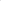 Razgovor (intervju) će se održati prema sljedećem rasporedu:Kandidat pod šifrom 143-2 u četvrtak 1. listopada 2020. godine u 9,00 sati.Kandidat pod šifrom 143-6 u petak 2. listopada u 9,00 sati.Kandidat pod šifrom 143-1 u petak 2. listopada u 9,30 sati.Razgovor (intervju) provest će se u učionici biologije i kemije- Obavijest kandidatima po objavljenom natječaju – socijalni pedagog…14.9.20.OSNOVNA ŠKOLA KLOŠTAR PODRAVSKI48362 Kloštar Podravski, l . svibnja 50KLASA: 112-01/20-01/143URBROJ: 2137-38-20-6Kloštar Podravski, 08.10.2020.MREŽNA STRANICA ŠKOLEPREDMET: Obavijest kandidatima po objavljenom natječaju za radno mjestoObavještavamo vas daje po natječaju za radno mjesto:1. socijalni pedagog/inja, na neodredeno puno radno vrijeme od 40 sati tjedno izabrana Katarina Liplin Varvir, profesor socijalni pedagog.Školski odbor je na 36. sjednici održanoj dana 7. listopada 2020. godine dao prethodnu suglasnost za zapošljavanje izabrane kandidatkinje.Natječaj je trajao od 15. do 22. rujna 2020. godine, a bio je objavljen na oglasnim pločama i mrežnim stranicama Hrvatskog zavoda za zapošljavanje i OŠ Kloštar Podravski.Izabrana kandidatkinja ispunjava uvjete vrste i stupnja stručne spreme, a dostavila je svu traženu dokumentaciju pa se radni odnos zasniva na neodredeno vrijeme.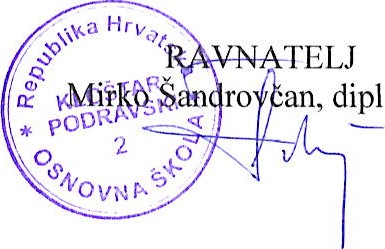 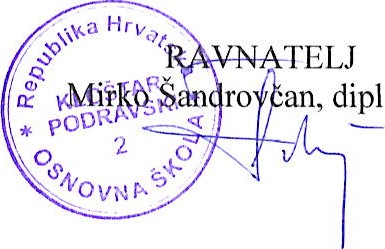 ♦ NATJEČAJ – pomoćnik u nastavi……7.10. 2020.OSNOVNA ŠKOLA KLOŠTAR PODRAVSKI1. svibnja 50, Kloštar PodravskiKLASA: 112-01/20-01/153URBROJ: 2137-38-20-1Kloštar Podravski, 7.10.2020.Na temelju članka 107. Zakona o odgoju i obrazovanju u osnovnoj i srednjoj školi („Narodne novine“ 87/08., 86/09., 92/10.,105/10., 90/11., 5/12., 16/12., 86/12., 126/12., 94/13, 152/14., 7/17., 68/18., 98/19. i 64/20.) i projekta PRILIKA ZA SVE 3 -  „Osiguravanje pomoćnika u nastavi i stručnih komunikacijskih posrednika učenika s teškoćama u razvoju u osnovnoškolskim i srednjoškolskim odgojno-obrazovnim ustanovama, faza III “ temeljem poziva UP.03.2.1.03 Europskog socijalnog fonda u sklopu Operativnog programa „Učinkoviti ljudski potencijali“ 2014-2020, ravnatelj OŠ Kloštar Podravski raspisuje:NATJEČAJza prijam u radni odnosPomoćnik/ica  u nastavi, nepuno, određeno radno vrijeme- ( 30 sati tjedno) -   1  izvršitelj/ica.Uvjeti:Prema članku 105. Zakona o odgoju i obrazovanju u osnovnoj i srednjoj školi („Narodne novine“, broj 87/08., 86/09., 92/10., 105/10., 90/11., 5/12., 16/12., 86/12., 126/12., 94/13., 152/14. , 7/17., 68/18., 98/19. i 64/20.).Završeno najmanje četverogodišnje, srednjoškolsko obrazovanjeDa protiv osobe nije pokrenut kazneni postupak sukladno Zakonu o odgoju i obrazovanju u osnovnoj i srednjoj školiDodatnu  prednost imaju osobe s iskustvom u radu s učenicima s teškoćama u razvoju ili u volontiranju.Uz prijavu kandidati su dužni priložiti:životopis,dokaz o državljanstvu (domovnica ),dokaz o odgovarajućem stupnju obrazovanja (svjedodžba ili diploma ),uvjerenje nadležnog suda da se protiv podnositelja prijave ne vodi kazneni postupak glede zapreka   za zasnivanje radnog odnosa (članak 106. stavak 3. Zakona o odgoju i obrazovanju u osnovnoj i srednjoj školi), ne starije od 6 mjeseci.  Radni odnos ne može zasnovati osoba za koju  postoje zapreke iz članka 106. Zakona o odgoju i obrazovanju u osnovnoj i srednjoj školi („Narodne novine“ 87/08., 86/09., 92/10.,105/10., 90/11., 5/12., 16/12., 86/12., 126/12., 94/13., 152/14.,  7/17., 68/18., 98/19. i 64/20.).Prijevoz na rad : sukladno važećim propisima - TKUNa javni natječaj (u daljnjem tekstu: natječaj) mogu se ravnopravno prijaviti osobe oba spola, a izrazi koji se koriste u ovom natječaju za osobe u muškom  rodu uporabljeni su neutralno i odnose se na muške i ženske osobe.Kandidati/kinje koje se javljaju na natječaj i pozivaju na pravo prednosti pri
zapošljavanju prema posebnom propisu dužne su  dostaviti sve dokaze o
ostvarivanju prava prednosti pri zapošljavanju navedene u članku 102. stavku 1. Zakona o hrvatskim braniteljima iz Domovinskog rata i članovima njihovih obitelji.Uz prijavu na natječaj trebaju dostaviti dokaze  iz članka 103. stavka 1. Zakona o
hrvatskim braniteljima iz Domovinskog rata i članovima njihovih obitelji koji su objavljeni na web stranici Ministarstva branitelja:
https://branitelji.gov.hr/UserDocsImages/NG/12%20Prosinac/Zapošljavanje/POPIS%20DOKAZA%20ZA%20OSTVARIVANJE%20PRAVA%20PRI%20ZAPOŠLJAVANJU.pdfZa kandidate prijavljene na natječaj čije su prijave uredne i koji ispunjavaju formalne uvjete provest će se individualni  intervju. Nakon odabira kandidata slijedi   Program  uvođenja u rad (za one pomoćnike koji po prvi put ulaze u sustav).Rok za podnošenje prijave je osam dana od dana objave natječaja.Prijave s potrebnom dokumentacijom (preslike dokumenata) o ispunjavanju  uvjeta dostaviti na adresu: OŠ Kloštar Podravski, 1. svibnja 50, 48362 Kloštar Podravski.Škola zadržava diskrecijsko pravo da  poništi ovaj javni natječaj ukoliko projekt pomoćnika u nastavi ne bude odobren za financiranje od strane Ministarstva znanosti i obrazovanja .Sukladno odredbama Uredbe (EU) 2016/679 Europskog parlamenta i Vijeća od 27.4.2016. godine o zaštiti pojedinaca u svezi s obradom osobnih podataka i slobodnog kretanja takvih podataka, svi dokumenti dostavljeni na natječaj poslani su slobodnom voljom kandidata te se smatra da je kandidat dao privolu za obradu svih podataka, a koji će se obrađivati isključivo u svrhu provođenja natječajnog postupka.O rezultatima natječaja kandidati će biti izvješteni u zakonskom roku.Rok za podnošenje prijava je od 8.10.2020. do 15.10.2020.RAVNATELJ								Mirko Šandrovčan, dipl. ing.- Obavijest kandidatima po objavljenom natječaju – pomoćnik u nastavi…7.10.20.OSNOVNA ŠKOLA KLOŠTAR PODRAVSKI48362 Kloštar Podravski, 1. svibnja 50KLASA: 112-01/20-01/153URBROJ: 2137-38-19-4Kloštar Podravski, 28. 10.2020.								MREŽNA STRANICA ŠKOLEPREDMET: Obavijest kandidatima po objavljenom	         natječaju za radno mjestoObavještavamo vas da je po natječaju za radno mjesto:Pomoćnik/ica u nastavi na određeno nepuno radno vrijeme od 30 sati tjedno izabrana Martina Bezjak, maturantica gimnazije. Školski odbor je na 37. sjednici održanoj dana 27. listopada 2020. godine dao prethodnu suglasnost za zapošljavanje izabranog kandidata.Natječaj je trajao od 8.  do 15. siječnja  2020. godine, a bio je objavljen na oglasnim pločama i mrežnim stranicama Hrvatskog zavoda za zapošljavanje, Ispostava Đurđevac i OŠ Kloštar Podravski. Izabrana kandidatkinja ispunjava uvjet u pogledu stupnja stručne spreme, pohađala je program uvođenja u rad pomoćnika u nastavi u trajanju od 20 sati, a dostavio je svu traženu dokumentaciju pa se radni odnos zasniva na određeno nepuno radno vrijeme do 30. lipnja 2021. godine.								RAVNATELJ							Mirko Šandrovčan, dipl. ing.♦ NATJEČAJ – matematika……7.10. 2020.Na temelju članka 107. Zakona o odgoju i obrazovanju u osnovnoj i srednjoj školi („Narodne novine“, broj 87/08., 86/09., 92/10., 105/10. – ispravak, 90/11., 16/12., 86/12., 94/13., 152/14., 7/17., 68/18., 98/19. i 64/20.) Osnovna škola Kloštar Podravski, Kloštar Podravski objavljujeN A T J E Č A Jza zasnivanje radnog odnosa na radnom mjestu1. Učitelj/ica matematike na neodređeno puno radno vrijeme (40 sati tjedno)                 -1 izvršitelj/icaUVJETI: Sukladno Zakonu o odgoju i obrazovanju u osnovnoj i srednjoj školi ("Narodne novine", broj 87/08., 86/09., 92/10., 105/10. – ispravak, 90/11., 16/12., 86/12., 94/13., 152/14., 7/17., 68/18., 98/19. i 64/20.) i Pravilniku o odgovarajućoj vrsti obrazovanja učitelja i stručnih suradnika u osnovnoj školi ("Narodne novine", broj 6/19.).pod 1. mag. edukacije matematike ili prof. matematikeUz prijavu na natječaj kandidati trebaju priložiti:	1. Životopis	2. Dokaz o stečenoj stručnoj spremi	3. Dokaz o državljanstvu	4. Uvjerenje da nema zapreka za zasnivanje radnog odnosa u školskoj ustanovi 	                 sukladno članku 106. Zakona o odgoju i obrazovanju u osnovnoj i srednjoj školi 	    (ne starije od mjesec dana od objave natječaja)	5. Elektronički zapis ili potvrdu o podacima evidentiranom u matičnoj evidenciji 	    Hrvatskog zavoda za mirovinsko osiguranje.Prijave na natječaj s potrebnom dokumentacijom o ispunjavanju uvjeta dostaviti u roku od 8 dana od dana objavljivanja natječaja na adresu: Osnovna škola Kloštar Podravski, 1. svibnja 50, 48362 Kloštar Podravski s naznakom "Za natječaj".Natječaj traje od 8. do 15. listopada 2020. godine.Pravo na podnošenje prijave imaju ravnopravno osobe oba spola.Kandidat koji ostvaruje pravo prednosti pri zapošljavanju prema posebnim propisima dužan je u prijavi na natječaj pozvati se na to pravo i ima prednost u odnosu na ostale kandidate samo pod jednakim uvjetima. Da bi kandidat ostvario to pravo dužan je uz prijavu priložiti svu potrebnu dokumentaciju propisanu zakonom kojom to potvrđuje, kao i rješenje o priznatom statusu, odnosno potvrdu o priznatom statusu iz koje je vidljivo spomenuto pravo te dokaz da je nezaposlen.(Poveznica Ministarstva hrvatskih branitelja RH  o prednosti pri zapošljavanju hrvatskih branitelja- nalazi se  u nastavku.)https://branitelji.gov.hr/UserDocsImages/NG/12%20Prosinac/Zapo%C5%A1ljavanje/Popis%20dokaza%20za%20ostvarivanje%20prava%20prednosti%20pri%20zapo%C5%A1ljavanju.pdfZa kandidate prijavljene na natječaj čije su prijave uredne i koji ispunjavaju formalne uvjete provest će se testiranje, o čemu će kandidati biti obaviješteni na adresu njihove elektroničke pošte. S odabranim kandidatom sklopit će se Ugovor o radu na neodređeno vrijeme. Nepotpune i nepravovremene prijave neće se razmatrati.O rezultatima natječaja kandidati će biti obaviješteni u zakonskom roku.Podnošenjem prijave na natječaj kandidati daju izričitu privolu da OŠ Kloštar Podravski može, prikupljati, koristiti i obrađivati osobne podatke kandidata u svrhu provedbe natječajnog postupka,  a sukladno propisima koji uređuju zaštitu osobnih podataka.Natječaj je objavljen na oglasnim pločama i mrežnim stranicama Hrvatskog zavoda za zapošljavanje i Škole.KLASA: 112-01/20-01/155URBROJ: 2137-38-20-1Kloštar Podravski, 7.10.2020.									RAVNATELJ:								Mirko Šandrovčan, dipl. ing.- Obavijest kandidatima po objavljenom natječaju – matematika…7.10.20.OSNOVNA ŠKOLA KLOŠTAR PODRAVSKI48362 Kloštar Podravski, 1. svibnja 50KLASA: 112-01/20-01/155URBROJ: 2137-38-20-4Kloštar Podravski, 28.10.2020.								MREŽNA STRANICA ŠKOLEPREDMET: Obavijest kandidatima po objavljenom	         natječaju za radno mjestoObavještavamo vas da je po natječaju za radno mjesto:Učitelj/ica matematike, na neodređeno puno radno vrijeme od 40 sati tjedno izabrana Veronika Jagić, mag. primarnog obrazovanja.Školski odbor je na 37. sjednici održanoj dana 27. listopada 2020. godine dao prethodnu suglasnost za zapošljavanje izabrane kandidatkinje.Natječaj je trajao od 8. do 15. listopada 2020. godine, a bio je objavljen na oglasnim pločama i mrežnim stranicama Hrvatskog zavoda za zapošljavanje i OŠ Kloštar Podravski.Na natječaj se nije prijavio kandidat koji ispunjava tražene uvjete vrste i stupnja stručne spreme.Izabrana kandidatkinja ne ispunjava uvjete vrste stručne spreme, a dostavila je svu traženu dokumentaciju pa se radni odnos zasniva na određeno vrijeme do izbora učitelja po natječaju koji će se ponoviti najkasnije u roku pet mjeseci. 								RAVNATELJ							Mirko Šandrovčan, dipl. ing.♦ NATJEČAJ – pomoćnici u nastavi……20.8. 2020.- Obavijest kandidatima po objavljenom natječaju – pomoćnici u nastavi…20.8.20.OSNOVNA ŠKOLA KLOŠTAR PODRAVSKI48362 Kloštar Podravski, 1. svibnja 50KLASA: 112-01/20-01/123URBROJ: 2137-38-20-4Kloštar Podravski, 3.9.2020.								MREŽNA STRANICA ŠKOLEPREDMET: Obavijest kandidatima po objavljenom	         natječaju za radno mjestoObavještavamo vas da su na natječaju za radna mjesta pomoćnik/ica u nastavi na određeno nepuno radno vrijeme od 30 sati tjedno izabrane: Ruža Patačko, inženjer drvne industrije, Ivana Presečan, ekonomistica, Jasmina Bobonj, ekonomistica, Ana Sitel, agroturistička tehničarka i Katarina Kirinec, maturantica gimnazije. Školski odbor je na 35. sjednici održanoj dana 3. rujna 2020. godine dao prethodnu suglasnost za zapošljavanje izabranih kandidatkinja.Natječaj je trajao od 21. do 28. kolovoza 2020. godine, a bio je objavljen na oglasnim pločama i mrežnim stranicama Hrvatskog zavoda za zapošljavanje, Ispostava Đurđevac i OŠ Kloštar Podravski.Izabrane kandidatkinje ispunjavaju tražene uvjete, imaju iskustvo u radu s učenicima s teškoćama u razvoju te su priložile svu potrebnu dokumentaciju.								RAVNATELJ							Mirko Šandrovčan, dipl. ing.♦ NATJEČAJ – domar……17.2. 2020.Na temelju članka 107. Zakona o odgoju i obrazovanju u osnovnoj i srednjoj školi („Narodne novine“, broj 87/08., 86/09., 92/10., 105/10. – ispravak, 90/11., 16/12., 86/12., 94/13., 152/14., 7/17. i 68/18.) Osnovna škola Kloštar Podravski, Kloštar Podravski objavljujeN A T J E Č A Jza zasnivanje radnog odnosa na radnom mjestu1. Domar na neodređeno puno radno vrijeme (40 sati tjedno)-1 izvršitelj/icaUVJETI: Sukladno Zakonu o odgoju i obrazovanju u osnovnoj i srednjoj školi ("Narodne novine", broj 87/08., 86/09., 92/10., 105/10. – ispravak, 90/11., 16/12., 86/12., 94/13., 152/14., 7/17. i 68/18.) i Pravilniku o djelokrugu rada tajnika te administrativno-tehničkim i pomoćnim poslovima koji se obavljaju u osnovnoj školi ("Narodne novine", broj 40/14.).pod 1. SSS ili KV tehničke struke, vozački ispit B kategorijeUz prijavu na natječaj kandidati trebaju priložiti:	1. Životopis	2. Dokaz o stečenoj stručnoj spremi	3. Dokaz o državljanstvu	4. Uvjerenje da nema zapreka za zasnivanje radnog odnosa u školskoj ustanovi 	                  sukladno članku 106. Zakona o odgoju i obrazovanju u osnovnoj i srednjoj školi 	    (ne starije od mjesec dana od objave natječaja)	5. Elektronički zapis ili potvrdu o podacima evidentiranom u matičnoj evidenciji 	    Hrvatskog zavoda za mirovinsko osiguranje.Prijave na natječaj s potrebnom dokumentacijom o ispunjavanju uvjeta dostaviti u roku od 8 dana od dana objavljivanja natječaja na adresu: Osnovna škola Kloštar Podravski, 1. svibnja 50, 48362 Kloštar Podravski s naznakom "Za natječaj za radno mjesto domar".Natječaj traje od 18. do 25. veljače 2020. godine.Pravo na podnošenje prijave imaju ravnopravno osobe oba spola.Kandidat koji ostvaruje pravo prednosti pri zapošljavanju prema posebnim propisima dužan je u prijavi na natječaj pozvati se na to pravo i ima prednost u odnosu na ostale kandidate samo pod jednakim uvjetima. Da bi kandidat ostvario to pravo dužan je uz prijavu priložiti svu potrebnu dokumentaciju propisanu zakonom kojom to potvrđuje, kao i rješenje o priznatom statusu, odnosno potvrdu o priznatom statusu iz koje je vidljivo spomenuto pravo te dokaz da je nezaposlen.(Poveznica Ministarstva hrvatskih branitelja RH  o prednosti pri zapošljavanju hrvatskih branitelja- nalazi se  u nastavku.)https://branitelji.gov.hr/UserDocsImages/NG/12%20Prosinac/Zapo%C5%A1ljavanje/Popis%20dokaza%20za%20ostvarivanje%20prava%20prednosti%20pri%20zapo%C5%A1ljavanju.pdfZa kandidate prijavljene na natječaj čije su prijave uredne i koji ispunjavaju formalne uvjete provest će se testiranje, o čemu će kandidati biti obaviješteni na adresu njihove elektroničke pošte. S odabranim kandidatom sklopit će se Ugovor o radu na određeno vrijeme do dobivanja suglasnosti Ministarstva znanosti i obrazovanja. Nepotpune i nepravovremene prijave neće se razmatrati.O rezultatima natječaja kandidati će biti obaviješteni u zakonskom roku.Podnošenjem prijave na natječaj kandidati daju izričitu privolu da OŠ Kloštar Podravski može, prikupljati, koristiti i obrađivati osobne podatke kandidata u svrhu provedbe natječajnog postupka,  a sukladno propisima koji uređuju zaštitu osobnih podataka.Natječaj je objavljen na oglasnim pločama i mrežnim stranicama Hrvatskog zavoda za zapošljavanje i Škole.KLASA: 112-01/20-01/19URBROJ: 2137-38-20-1Kloštar Podravski, 17.02.2020.									RAVNATELJ:								Mirko Šandrovčan, dipl. ing.- Obavijest kandidatima po objavljenom natječaju – domar…17.2.20.♦ NATJEČAJ – domar……17.1. 2020.- Obavijest kandidatima po objavljenom natječaju – …17.1.20.OSNOVNA ŠKOLA KLOŠTAR PODRAVSKI48362 Kloštar Podravski, 1. svibnja 50KLASA: 112-01/20-01/11URBROJ: 2137-38-19-4Kloštar Podravski, 17.01.2020.								MREŽNA STRANICA ŠKOLEPREDMET: Obavijest kandidatima po objavljenom	         natječaju za radno mjestoObavještavamo vas da je po natječaju za radno mjesto:1. domar na određeno puno radno vrijeme od 40 sati tjedno izabran Franjo Karas, KV automehaničar. Školski odbor je na 31. sjednici održanoj dana 30. siječnja 2020. godine dao prethodnu suglasnost za zapošljavanje izabranog kandidata.Natječaj je trajao od 17.  do 24. siječnja  2020. godine, a bio je objavljen na oglasnim pločama i mrežnim stranicama Hrvatskog zavoda za zapošljavanje, Ispostava Đurđevac i OŠ Kloštar Podravski. Izabrani kandidat ispunjava uvjet u pogledu vrste stručne spreme, a dostavio je svu traženu dokumentaciju pa se radni odnos zasniva na određeno.								RAVNATELJ							Mirko Šandrovčan, dipl. ing.Šifra kandidataIn-1In-2In-3In-4Šifra kandidata164-1164-2164-3164-4ifra kandidata143-1143-2143-3143-4143-5143-61. ŠIFRA KANDIDATA: 143-2- 53/61 bod	— ostvaruje pravo na pristup razgovoru (intervju)2. ŠIFRA KANDIDATA: 143-1- 52/61 bod (85,25%)— ostvaruje pravo na pristup razgovoru (intervju)3. ŠIFRA KANDIDATA: 143-6- 52/61 bod (85,25%)— ostvaruje pravo na pristup razgovoru (intervju)